Россельхознадзор предупреждает!Сотрудниками Россельхознадзора и специалистами ФГБУ «Всероссийский центр карантина растений» (ВНИИКР) при проведении карантинного фитосанитарного контроля (надзора) на государственной границе РФ зафиксированы случаи обнаружения карантинного вредителя – многоядной мухи-горбатки (Megaselia scalaris Loew), включенной в Единый перечень карантинных объектов ЕАЭС, отсутствующих на территории Евразийского экономического союза.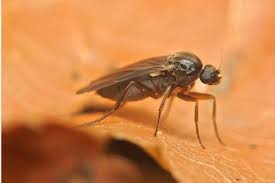 На территории России муха-горбатка выявлена во ввозимых из Турции партиях лимонов и мандаринов, а также в партиях торфа, предназначенного для производства грибов, страной происхождения которого является Германия.Странами распространения и возможного заноса вредителя также являются Испания, Италия, Португалия, Греция, часть территорий Австрии, Бельгия, Великобритания и Нидерланды, США, Куба, Австралия, страны Азии и Африки.Ареалом распространения мухи-горбатки в РФ могут явиться территории Южного федерального округа, а в более холодных условиях горбатки развиваются в помещениях, где хранится продукция.Эта сапрофитная муха длиной 2-3 мм внешне напоминает распространённую плодовую мушку – красноглазую дрозофилу, только ее глаза черные, а тело с явно выраженной горбатой формой груди. Передвигается муха-горбатка прерывисто перебежками. Издали может показаться, что она прыгает. Цикл развития мухи от яйца до взрослого насекомого очень быстр: при температуре +28°С он занимает 10-12 дней, а плодовитость одной самки достигает 400 яиц. Цикл роста и развития карантинного вредителя при температурных условиях Юга России таков, что инкубация яиц происходит за 1 день, ещё 3-4 дня уходит на развитие личинок и 6-7 дней на развитие куколки.Появление многоядной мухи-горбатки на территории РФ – это угроза окружающей среде, здоровью человека и серьезный удар по торговле.Широкому распространению вида способствует ввоз различных фруктов, особенно это касается перезрелых или перевозимых в повторно используемой загрязненной таре, и шампиньонов из регионов распространения вредителя. Возможен также занос с грузами, напрямую не связанными с продуктами питания, с различными экзотическими животными, в том числе и с насекомыми, внутри самолётов и морских судов, в оперении перелетных птиц. В первую очередь, многоядная муха-горбатка - вредитель запасов, однако, в естественных условиях личинки часто обнаруживаются в различных органических остатках как растительного, так и животного происхождения: сое, муке, сыре, вяленой рыбе, гниющем картофеле. Гниющие растения и грибы, мертвые членистоногие и моллюски, испражнения животных и человека, а также их трупы - обычная пищевая среда для этих насекомых. Кроме того, личинки могут поедать даже вазелин и гуталин.Вредитель несет потенциально высокий риск для здоровья человека. Личинки мухи-горбатки способны развиваться в широком круге разлагающихся субстанций и могут заражать животных и человека. В тропических странах, откуда родом муха-горбатка, известны случаи, когда личинки карантинного вредителя развивались прямо в ранах живых организмов (животных, птиц и человека). Кроме того, случайное попадание яиц и личинок горбаток в систему пищеварения человека может обернуться кишечным миазом – паразитарной болезнью. В группе риска находятся, в первую очередь, дети и взрослые с ослабленным иммунитетом.Также многоядная муха-горбатка способна наносить существенный вред грибным плантациям, повреждая мицелий и плодовые тела вешенки (Pleurotus spp.), шампиньонов (Agaricus blsporus), трюфелей (Tuber spp.) и др. Методы борьбы с карантинным вредителем:- выполнение элементарных правил гигиены, поддержание общей чистоты;- понижение влажности и температуры в помещениях хранения подкарантинной продукции – фруктов и овощей;- использование клейких ловушек для взрослых насекомых;- ликвидация продуктов жизнедеятельности животных, гниющих плодов и растительного мусора.Видеосюжет о вредителе, его вредоносности и биологии размещен на официальном сайте Россельхознадзора (http://www.fsvps.ru/fsvps/news/29174.html).Принимая во внимания риски, связанные с распространением многоядной мухи-горбатки, Управление открывает «Горячую линию» для оперативного оповещения о фактах выявления карантинного вредителя – многоядной мухи-горбатки (Megaselia scalaris Loew).В случае выявления насекомых, по внешним признакам схожих с многоядной мухой-горбаткой, необходимо сообщить в фитосанитарную службу аэропорта по тел.: +79272109092 или в Управление Россельхознадзора по Самарской области по тел.: 8 (846) 335-48-73.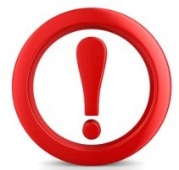 